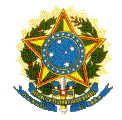 MINISTÉRIO DA INTEGRAÇÃO NACIONALSECRETARIA DE INFRAESTRUTURA HÍDRICADEPARTAMENTO DE OBRAS HÍDRICASPROGRAMA DE ACELARAÇÃO DO CRESCIMENTO – PACINSTRUÇÕES DE PREENCHIMENTOINSTRUÇÕES PRELIMINARESEstas instruções referem-se ao preenchimento do formulário de Plano de Trabalho para celebração de Termo de Compromisso com o Ministério da Integração Nacional - MI.Para navegar pelos campos do formulário utilize as teclas de tabulação (TAB), "Page Up", "Page Down" ou o mouse.O tamanho dos campos do formulário é delimitado por número de caracteres. Assim, uma vez atingido o número limite de caracteres de cada campo, a digitação será travada para aquele campo. Não será possível ultrapassar este limite, mas poderá ser realizada pelo usuário a abreviatura de palavras para ocupar o espaço do respectivo campo. Especialmente quanto à Folha 3/5, na coluna de especificações, uma vez atingido o limite de uma linha, pode-se continuar a descrição na linha seguinte, deslocando-se para a mesma com o mouse ou utilizando as teclas indicadas no item 2.Não digite os textos dos campos dos formulários em Caixa Alta, pois isso limita ainda mais o espaço disponível.Para a Folha 3/5 do Plano de Trabalho foi criado um arquivo adicional denominado: PT_F3_EXTRA. Este arquivo permite que o usuário crie até mais 3 (três) folhas adicionais (A, B e C), se o espaço disponível no arquivo PT2007 for insuficiente para o preenchimento de todas as metas, etapas e fases.De modo análogo ao descrito no item anterior, em relação à Folha 4/5, foi criado um arquivo adicional denominado PT_F4_EXTRA. Este arquivo permite que o usuário crie até mais 3 (três) folhas adicionais (A, B e C), se o espaço disponível no arquivo PT2007 for insuficiente para o preenchimento de todas as parcelas do Cronograma de Desembolso. Na última coluna existe um campo superior com duas alternativas de denominação da coluna: Total ou Subtotal. Escolha, portanto, a alternativa que se aplica ao seu caso, se for necessário utilizar este formulário.Para imprimir o Plano de Trabalho utilize papel A4 (210 x 297 mm).O presente formulário está protegido por senha e não serão aceitas modificações no seu conteúdo, formato ou estrutura.Em caso de dúvida quanto ao preenchimento do formulário entre em contato com a MI/SIH/DOH - COORDENADORIA GERAL DE ACOMPANHAMENTO DE ACORDOS E CONVÊNIOS – CGAAC, através dos seguintes telefones: (61) 3411-5109/3411-5417 ou, opcionalmente, envie seu EMAIL para: convenios.doh@integracao.gov.brPLANO DE TRABALHO - FOLHA 1/5DADOS CADASTRAISPROPONENTEÓRGÃO/ENTIDADE - Registrar o nome do órgão ou entidade proponente.EA - Registrar a Esfera Administrativa (Federal, Estadual, Municipal ou Privada) ao qual pertença a entidade proponente.PREENCHER OS 3 (TRÊS) CAMPOS A SEGUIR, SOMENTE QUANDO O PROPONENTE FOR ÓRGÃO PÚBLICO FEDERAL:N° DO ÓRGÃO - Registrar o número do órgão ou entidade proponente.CÓDIGO U.G. - Registrar o código da Unidade Gestora.GESTÃO - Registrar o código da gestão do órgão.CNPJ - Indicar o número de inscrição do órgão ou entidade proponente no Cadastro Nacional de Pessoas Jurídicas.ENDEREÇO - Registrar o endereço completo do órgão ou entidade proponente.NÚMERO - Registrar o número correspondente ao endereço do órgão ou entidade proponente.COMPLEMENTO - Registrar o complemento (bloco, apto, sala) correspondente ao órgão ou entidade proponente.CEP - Registrar o Código de Endereçamento Postal correspondente ao endereço do órgão ou entidade proponente.MUNICÍPIO - Registrar o nome do município correspondente ao órgão ou entidade proponente.UF - Registrar a sigla da Unidade da Federação a qual pertença o município mencionado.E-MAIL - Registrar o correio eletrônico do proponente.DDD - Registrar o código de Discagem Direta à Distância da cidade do proponente.TELEFONE - Registrar o número do telefone pertencente ao órgão ou entidade proponente.FAX - Registrar o número do fax pertencente ao órgão ou entidade proponente.CONTA CORRENTE - Registrar o número da Conta Bancária pertencente ao órgão ou entidade proponente.BANCO - Registrar o código do Banco ao qual esteja vinculada a conta corrente.AGÊNCIA - Registrar o código da Agência do Banco.PRAÇA PAGAMENTO - Registrar o nome do município onde se localiza a Agência Bancária.NOME DO RESPONSÁVEL - Registrar o nome do responsável pelo órgão ou entidade proponente.CPF - Registrar o número de inscrição do responsável no Cadastro de Pessoas Físicas.CI/ÓRGÃO EXPEDIDOR - Registrar o número da Carteira de Identidade do responsável, seguido das siglas do Órgão Expedidor e da Unidade da Federação.CARGO - Registrar o cargo do responsável pelo órgão ou entidade proponente.FUNÇÃO - Registrar a função do responsável pelo órgão ou entidade proponente.MATRÍCULA - Registrar o número da matrícula funcional do responsável.ENDEREÇO - Registrar o endereço completo do responsável pelo órgão ou entidade proponente.NÚMERO - Registrar o número correspondente ao endereço do responsável pelo órgão ou entidade proponente.COMPLEMENTO - Registrar o complemento (bloco, apto, sala) correspondente.CEP - Registrar o Código de Endereçamento Postal correspondente ao endereço do órgão ou entidade proponente.MUNICÍPIO - Registrar o nome do município correspondente ao órgão ou entidade proponente.UF - Registrar a sigla da Unidade da Federação a qual pertença o município mencionado.E-MAIL - Registrar o correio eletrônico do proponente.DDD - Registrar o código de Discagem Direta à Distância da cidade do proponente.TELEFONE - Registrar o número do telefone pertencente ao responsável pelo órgão ou entidade proponente.FAX - Registrar o número do fax pertencente ao responsável pelo órgão ou entidade proponente.OUTROS PARTÍCIPES – INTERVENIENTEÓRGÃO/ENTIDADE - Registrar o nome do órgão ou entidade interveniente.CNPJ/CPF - Indicar o número de inscrição do órgão ou entidade interveniente no Cadastro Nacional de Pessoas Jurídicas ou no Cadastro de Pessoas Físicas.EA - Registrar a Esfera Administrativa (Federal, Estadual, Municipal ou Privada) ao qual pertença a entidade interveniente.ENDEREÇO - Registrar o endereço completo do órgão ou entidade interveniente.NÚMERO - Registrar o número correspondente ao endereço do órgão ou entidade intervenienteCOMPLEMENTO - Registrar o complemento (bloco, apto, sala) correspondente.CEP - Registrar o Código de Endereçamento Postal correspondente ao endereço do órgão ou entidade interveniente.MUNICÍPIO - Registrar o nome do município correspondente ao órgão ou entidade interveniente.UF - Registrar a sigla da Unidade da Federação a qual pertença o município mencionado.E-MAIL - Registrar o correio eletrônico do proponente.DDD - Registrar o código de Discagem Direta à Distância da cidade do órgão ou entidade interveniente.TELEFONE - Registrar o número do telefone pertencente ao órgão ou entidade interveniente.FAX - Registrar o número do fax pertencente ao órgão ou entidade interveniente.OUTROS PARTÍCIPES – EXECUTORÓRGÃO/ENTIDADE - Registrar o nome do órgão ou entidade executora.CNPJ/CPF - Indicar o número de inscrição do órgão ou entidade executora no Cadastro Nacional de Pessoas Jurídicas ou no Cadastro de Pessoas Físicas.EA - Registrar a Esfera Administrativa (Federal, Estadual, Municipal ou Privada) ao qual pertença a entidade executora.ENDEREÇO - Registrar o endereço completo do órgão ou entidade executora.NÚMERO - Registrar o número correspondente ao endereço do órgão ou entidade executora.COMPLEMENTO - Registrar o complemento (bloco, apto, sala) correspondente.CEP - Registrar o Código de Endereçamento Postal correspondente ao endereço do órgão ou entidade executora.MUNICÍPIO - Registrar o nome do município correspondente ao órgão ou entidade executora.UF - Registrar a sigla da Unidade da Federação a qual pertença o município mencionado.E-MAIL - Registrar o correio eletrônico do proponente.DDD - Registrar o código de Discagem Direta à Distância da cidade do órgão ou entidade executora.TELEFONE - Registrar o número do telefone pertencente ao órgão ou entidade executora.FAX - Registrar o número do fax pertencente ao órgão ou entidade executora.PLANO DE TRABALHO - FOLHA 2/5DESCRIÇÃO DO PROJETOTÍTULO DO PROJETO - Registrar o título do projeto a ser executado.PERÍODO DE EXECUÇÃO - INÍCIO/TÉRMINO - Registrar as datas de início e término de execução do projeto (Mês/Ano). Opcionalmente, na impossibilidade de precisar o mês de início da execução, sugere-se colocar neste campo o termo “APDOU”, significando que o início se dará imediatamente Após a Publicação no Diário Oficial da União. De forma similar, para o término da execução, indicar o período em dias Após a Publicação no Diário Oficial da União, ou seja “X dias APDOU”. Por exemplo: “120 dias APDOU”.IDENTIFICAÇÃO DO OBJETO - Descrever o produto final do projeto e sua localização.JUSTIFICATIVA DA PROPOSIÇÃO - Descrever com clareza e sucintamente as razões que levaram a proposição do projeto, evidenciando os benefícios econômicos e sociais a serem alcançados pela comunidade, a localização geográfica a ser atendida, bem como os resultados a serem obtidos com a realização do projeto.PLANO DE APLICAÇÃO (R$ 1,00)FINALIDADE - Refere-se ao desdobramento da dotação e sua consequente utilização em diversas espécies de gastos, porém correspondentes aos elementos de despesa de acordo com a legislação vigente.NATUREZA DA DESPESA - Refere-se à classificação econômica, modalidade de aplicação e ao elemento de despesa correspondente à programação dos recursos orçamentários.CÓDIGO - Registrar o código referente a cada natureza de despesa, separando, por linha, a parte do Concedente e da Contrapartida do Proponente, se houver.ESPECIFICAÇÃO - Registrar a descrição correspondente a cada código acima referido.CONCEDENTE - Registrar o valor do recurso orçamentário a ser transferido pelo MI, em moeda corrente do Brasil.PROPONENTE - Registrar o valor do recurso orçamentário a ser aplicado pelo proponente.TOTAL GERAL - Registrar o somatório dos valores, por coluna: CONCEDENTE e PROPONENTE, e o montante global de recursos alocados ao Termo de Compromisso, resultante da soma das parcelas de recursos das partes Convenentes.PLANO DE TRABALHO - FOLHA 3/5CRONOGRAMA DE EXECUÇÃO (Meta, Etapa ou Fase)FINALIDADE - Permite visualizar a implementação de um projeto em suas metas etapas ou fases, os respectivos indicadores físicos e prazos correspondentes a cada uma delas.OBS. - Na hipótese de ser preciso utilizar mais de uma Folha 3/5, na última linha da coluna de especificação escrever a palavra "Continua" e no formulário de continuidade desta Folha (PT_F3_EXTRA), na primeira linha, também na coluna especificação, escrever a palavra "Continuação". Assim, sucessivamente, até completar está parte do Plano de Trabalho.METAS - Indicar como meta os elementos que compõem o objeto, numerando-a sequencialmente.ETAPA/FASE - Indicar como etapa ou fase cada uma das ações em que se pode dividir a execução de uma meta, numerando-a sequencialmente.ESPECIFICAÇÃO - Relacionar os elementos característicos da meta, etapa ou fase.LOCALIZAÇÃO - Indicar a localização da ação especificando o município, seguido da sigla da UF correspondente. Exemplo: Belo Jardim-PE. Quando a ação abranger vários municípios, colocar neste campo um símbolo e na coluna especificação indicar que a relação encontra-se anexa ao Plano de Trabalho. Na hipótese de uma ação de âmbito regional, especificar a sigla NE (correspondente à Região Nordeste). Analogamente, se a ação for de âmbito Estadual especificar a sigla da UF correspondente.INDICADOR FÍSICO - Refere-se a qualificação e quantificação do produto de cada meta, etapa ou fase.UNIDADE - Indicar a unidade de medida que melhor caracterize o produto de cada meta, etapa ou fase.QUANTIDADE - Indicar a quantidade prevista para cada unidade de medidaDURAÇÃO - Refere-se ao prazo para implementação de cada etapa ou fase.INÍCIO - Registrar a data referente ao início da execução da meta, etapa ou fase (Mês/Ano). Opcionalmente, na impossibilidade de precisar o mês de início da execução, sugere-se colocar neste campo o termo “APDOU”, significando que o início se dará imediatamente Após a Publicação no Diário Oficial da União. TÉRMINO - De forma similar, para o término da execução, indicar o período em dias Após a Publicação no Diário Oficial da União, ou seja, “X dias APDOU”. Por exemplo: “10 dias APDOU”, conforme seja o caso.PLANO DE TRABALHO - FOLHA 4/5CRONOGRAMA DE DESEMBOLSO (R$ 1,00)FINALIDADE- Refere-se ao desdobramento da aplicação dos recursos financeiros em parcelas mensais de acordo com a previsão de execução das metas do projeto, se for o caso, em moeda corrente do Brasil.OBS.: - Na hipótese do Cronograma de Desembolso envolver mais de quatro parcelas, escolher para denominação da última coluna a palavra "Subtotal". O resultado desta coluna, para cada meta prevista, deverá ser transportado para o formulário extra (PT_F4_EXTRA), para a coluna denominada "Transporte". Assim, sucessivamente, até completar o número de parcelas previsto, quando a denominação a ser escolhida para a última coluna será, evidentemente, "Total".VALOR DAS PARCELAS - Registrar os valores das parcelas (MI + Convenente), distribuídas por períodos de 30 (trinta) dias, correspondente a cada meta.META - Indicar o número de ordem sequencial da meta, conforme preenchimento da Folha 3/5 deste formulário.PARCELA - Registrar o valor das parcelas referentes a cada período de 30 (trinta) dias, imediatamente posteriores à assinatura do Termo de Compromisso.TOTAIS - Registrar o valor do somatório de cada coluna (valor total de cada parcela) e inclusive o valor global de recursos do Plano de Trabalho, na coluna Total.TOTAL - Indicar o somatório das parcelas de cada meta. CONCENDENTE - Registrar os valores das parcelas dos recursos financeiros a serem transferidos pelo MI, distribuídas por período de 30 (trinta) dias, referente a cada meta.META - Indicar o número de ordem sequencial da meta, conforme preenchimento da Folha 3/5 deste formulário.PARCELA - Registrar o valor das parcelas transferidas pelo MI referentes a cada período de 30 (trinta) dias, imediatamente posteriores à assinatura do Termo de Compromisso.TOTAIS - Registrar o valor do somatório de cada coluna (valor total de cada parcela) e inclusive o valor global de recursos do Concedente, na coluna Total.TOTAL - Indicar o somatório das parcelas de cada meta, relativamente aos recursos transferidos pelo MI.PROPONENTE (CONTRAPARTIDA) - Registrar os valores das parcelas dos recursos a serem desembolsados pelo proponente, a título de contrapartida, se houver, distribuídas por período de 30 (trinta) dias, referente a cada meta.META - Indicar o número de ordem sequencial da meta, conforme preenchimento da Folha 3/5 deste formulário.PARCELA - Registrar o valor das parcelas de contrapartida referentes a cada período de 30 (trinta) dias, imediatamente posteriores à assinatura do Termo de Compromisso. TOTAIS - Registrar o valor do somatório de cada coluna (valor total de cada parcela) e inclusive o valor global de recursos do Proponente (Contrapartida), na coluna Total.TOTAL - Indicar o somatório das parcelas de cada meta, relativamente aos recursos da Contrapartida.PLANO DE TRABALHO - FOLHA 5/5DECLARAÇÃODECLARAÇÃO - (pré-impressa) - Constar o local, data e assinatura do representante legal do órgão ou entidade proponente.PARECER – A ser preenchido pelo concedente.Assinaturas: 	Técnico responsável – A ser preenchido pelo concedente.Chefe da Unidade Técnica - A ser preenchido pelo concedente.APROVAÇÃO PELO CONCEDENTE - A ser preenchido pelo concedente.MIPLANO DE TRABALHOPLANO DE TRABALHOPLANO DE TRABALHOPLANO DE TRABALHOPLANO DE TRABALHOPLANO DE TRABALHOPLANO DE TRABALHOPLANO DE TRABALHOPLANO DE TRABALHOFOLHA 1/5FOLHA 1/5FOLHA 1/5FOLHA 1/5FOLHA 1/5FOLHA 1/5FOLHA 1/5FOLHA 1/5FOLHA 1/5FOLHA 1/5FOLHA 1/5FOLHA 1/51 - DADOS CADASTRAIS1 - DADOS CADASTRAIS1 - DADOS CADASTRAIS1 - DADOS CADASTRAIS1 - DADOS CADASTRAIS1 - DADOS CADASTRAIS1 - DADOS CADASTRAIS1 - DADOS CADASTRAIS1 - DADOS CADASTRAIS1 - DADOS CADASTRAIS1 - DADOS CADASTRAIS1 - DADOS CADASTRAIS1 - DADOS CADASTRAIS1 - DADOS CADASTRAIS1 - DADOS CADASTRAIS1 - DADOS CADASTRAIS1 - DADOS CADASTRAIS1 - DADOS CADASTRAIS1 - DADOS CADASTRAIS1 - DADOS CADASTRAIS1 - DADOS CADASTRAIS1 - DADOS CADASTRAISPROPONENTEPROPONENTEPROPONENTEPROPONENTEPROPONENTEPROPONENTEPROPONENTEPROPONENTEPROPONENTEPROPONENTEPROPONENTEPROPONENTEPROPONENTEPROPONENTEPROPONENTEPROPONENTEPROPONENTEPROPONENTEPROPONENTEPROPONENTEPROPONENTEPROPONENTEÓRGÃO/ENTIDADEÓRGÃO/ENTIDADEÓRGÃO/ENTIDADEÓRGÃO/ENTIDADEÓRGÃO/ENTIDADEÓRGÃO/ENTIDADEÓRGÃO/ENTIDADEÓRGÃO/ENTIDADEÓRGÃO/ENTIDADEÓRGÃO/ENTIDADEÓRGÃO/ENTIDADEÓRGÃO/ENTIDADEÓRGÃO/ENTIDADEÓRGÃO/ENTIDADEÓRGÃO/ENTIDADEÓRGÃO/ENTIDADEÓRGÃO/ENTIDADEÓRGÃO/ENTIDADEÓRGÃO/ENTIDADEÓRGÃO/ENTIDADEÓRGÃO/ENTIDADEE/AN° DO ÓRGÃON° DO ÓRGÃOCÓDIGO U.G.CÓDIGO U.G.CÓDIGO U.G.GESTÃOGESTÃOGESTÃOGESTÃOGESTÃOGESTÃOCNPJCNPJCNPJCNPJCNPJCNPJCNPJCNPJCNPJCNPJCNPJENDEREÇO (RUA, AVENIDA, PRAÇA)ENDEREÇO (RUA, AVENIDA, PRAÇA)ENDEREÇO (RUA, AVENIDA, PRAÇA)ENDEREÇO (RUA, AVENIDA, PRAÇA)ENDEREÇO (RUA, AVENIDA, PRAÇA)ENDEREÇO (RUA, AVENIDA, PRAÇA)ENDEREÇO (RUA, AVENIDA, PRAÇA)ENDEREÇO (RUA, AVENIDA, PRAÇA)ENDEREÇO (RUA, AVENIDA, PRAÇA)ENDEREÇO (RUA, AVENIDA, PRAÇA)ENDEREÇO (RUA, AVENIDA, PRAÇA)ENDEREÇO (RUA, AVENIDA, PRAÇA)ENDEREÇO (RUA, AVENIDA, PRAÇA)ENDEREÇO (RUA, AVENIDA, PRAÇA)ENDEREÇO (RUA, AVENIDA, PRAÇA)ENDEREÇO (RUA, AVENIDA, PRAÇA)ENDEREÇO (RUA, AVENIDA, PRAÇA)ENDEREÇO (RUA, AVENIDA, PRAÇA)ENDEREÇO (RUA, AVENIDA, PRAÇA)NÚMERONÚMEROCOMPLEMENTOCEPCEPBAIRROBAIRROBAIRROBAIRROBAIRROMUNICÍPIOMUNICÍPIOMUNICÍPIOMUNICÍPIOMUNICÍPIOMUNICÍPIOMUNICÍPIOMUNICÍPIOMUNICÍPIOMUNICÍPIOMUNICÍPIOMUNICÍPIOMUNICÍPIOMUNICÍPIOUFE-MAILE-MAILE-MAILE-MAILE-MAILE-MAILDDDTELEFONETELEFONETELEFONETELEFONETELEFONETELEFONETELEFONETELEFONETELEFONETELEFONETELEFONEFAXFAXFAXFAXCONTA CORRENTECONTA CORRENTECONTA CORRENTECONTA CORRENTEBANCOBANCOBANCOAGÊNCIAAGÊNCIAAGÊNCIAAGÊNCIAAGÊNCIAAGÊNCIAPRAÇA PAGAMENTOPRAÇA PAGAMENTOPRAÇA PAGAMENTOPRAÇA PAGAMENTOPRAÇA PAGAMENTOPRAÇA PAGAMENTOPRAÇA PAGAMENTOPRAÇA PAGAMENTOPRAÇA PAGAMENTONOME DO RESPONSÁVELNOME DO RESPONSÁVELNOME DO RESPONSÁVELNOME DO RESPONSÁVELNOME DO RESPONSÁVELNOME DO RESPONSÁVELNOME DO RESPONSÁVELNOME DO RESPONSÁVELNOME DO RESPONSÁVELNOME DO RESPONSÁVELNOME DO RESPONSÁVELNOME DO RESPONSÁVELNOME DO RESPONSÁVELNOME DO RESPONSÁVELNOME DO RESPONSÁVELCPFCPFCPFCPFCPFCPFCPFCI/ÓRGÃO EXPEDIDORCI/ÓRGÃO EXPEDIDORCI/ÓRGÃO EXPEDIDORCARGOCARGOCARGOCARGOCARGOCARGOFUNÇÃOFUNÇÃOFUNÇÃOFUNÇÃOFUNÇÃOFUNÇÃOFUNÇÃOFUNÇÃOFUNÇÃOFUNÇÃOFUNÇÃOFUNÇÃOMATRICULAENDEREÇO (RUA, AVENIDA, PRAÇA)ENDEREÇO (RUA, AVENIDA, PRAÇA)ENDEREÇO (RUA, AVENIDA, PRAÇA)ENDEREÇO (RUA, AVENIDA, PRAÇA)ENDEREÇO (RUA, AVENIDA, PRAÇA)ENDEREÇO (RUA, AVENIDA, PRAÇA)ENDEREÇO (RUA, AVENIDA, PRAÇA)ENDEREÇO (RUA, AVENIDA, PRAÇA)ENDEREÇO (RUA, AVENIDA, PRAÇA)ENDEREÇO (RUA, AVENIDA, PRAÇA)ENDEREÇO (RUA, AVENIDA, PRAÇA)ENDEREÇO (RUA, AVENIDA, PRAÇA)ENDEREÇO (RUA, AVENIDA, PRAÇA)ENDEREÇO (RUA, AVENIDA, PRAÇA)ENDEREÇO (RUA, AVENIDA, PRAÇA)ENDEREÇO (RUA, AVENIDA, PRAÇA)ENDEREÇO (RUA, AVENIDA, PRAÇA)ENDEREÇO (RUA, AVENIDA, PRAÇA)ENDEREÇO (RUA, AVENIDA, PRAÇA)NÚMERONÚMEROCOMPLEMENTOCEPCEPBAIRROBAIRROBAIRROBAIRROBAIRROBAIRROMUNICÍPIOMUNICÍPIOMUNICÍPIOMUNICÍPIOMUNICÍPIOMUNICÍPIOMUNICÍPIOMUNICÍPIOMUNICÍPIOMUNICÍPIOMUNICÍPIOMUNICÍPIOMUNICÍPIOUFE-MAILE-MAILE-MAILE-MAILE-MAILE-MAILDDDTELEFONETELEFONETELEFONETELEFONETELEFONETELEFONETELEFONETELEFONETELEFONETELEFONEFAXFAXFAXFAXFAXPARTÍCIPESPARTÍCIPESPARTÍCIPESPARTÍCIPESPARTÍCIPESPARTÍCIPESPARTÍCIPESPARTÍCIPESPARTÍCIPESPARTÍCIPESPARTÍCIPESPARTÍCIPESPARTÍCIPESPARTÍCIPESPARTÍCIPESPARTÍCIPESPARTÍCIPESPARTÍCIPESPARTÍCIPESPARTÍCIPESPARTÍCIPESPARTÍCIPESÓRGÃO/ENTIDADEÓRGÃO/ENTIDADEÓRGÃO/ENTIDADEÓRGÃO/ENTIDADEÓRGÃO/ENTIDADEÓRGÃO/ENTIDADEÓRGÃO/ENTIDADEÓRGÃO/ENTIDADEÓRGÃO/ENTIDADEÓRGÃO/ENTIDADEÓRGÃO/ENTIDADEÓRGÃO/ENTIDADECNPJCNPJCNPJCNPJCNPJCNPJCNPJCNPJCNPJEANOME DO RESPONSÁVELNOME DO RESPONSÁVELNOME DO RESPONSÁVELNOME DO RESPONSÁVELNOME DO RESPONSÁVELNOME DO RESPONSÁVELNOME DO RESPONSÁVELNOME DO RESPONSÁVELNOME DO RESPONSÁVELNOME DO RESPONSÁVELNOME DO RESPONSÁVELNOME DO RESPONSÁVELNOME DO RESPONSÁVELNOME DO RESPONSÁVELNOME DO RESPONSÁVELCPFCPFCPFCPFCPFCPFCPFCI/ÓRGÃO EXPEDIDORCI/ÓRGÃO EXPEDIDORCI/ÓRGÃO EXPEDIDORCARGOCARGOCARGOCARGOCARGOCARGOFUNÇÃOFUNÇÃOFUNÇÃOFUNÇÃOFUNÇÃOFUNÇÃOFUNÇÃOFUNÇÃOFUNÇÃOFUNÇÃOFUNÇÃOFUNÇÃOMATRICULAENDEREÇO (RUA, AVENIDA, PRAÇA)ENDEREÇO (RUA, AVENIDA, PRAÇA)ENDEREÇO (RUA, AVENIDA, PRAÇA)ENDEREÇO (RUA, AVENIDA, PRAÇA)ENDEREÇO (RUA, AVENIDA, PRAÇA)ENDEREÇO (RUA, AVENIDA, PRAÇA)ENDEREÇO (RUA, AVENIDA, PRAÇA)ENDEREÇO (RUA, AVENIDA, PRAÇA)ENDEREÇO (RUA, AVENIDA, PRAÇA)ENDEREÇO (RUA, AVENIDA, PRAÇA)ENDEREÇO (RUA, AVENIDA, PRAÇA)ENDEREÇO (RUA, AVENIDA, PRAÇA)ENDEREÇO (RUA, AVENIDA, PRAÇA)ENDEREÇO (RUA, AVENIDA, PRAÇA)ENDEREÇO (RUA, AVENIDA, PRAÇA)ENDEREÇO (RUA, AVENIDA, PRAÇA)ENDEREÇO (RUA, AVENIDA, PRAÇA)ENDEREÇO (RUA, AVENIDA, PRAÇA)ENDEREÇO (RUA, AVENIDA, PRAÇA)NÚMERONÚMEROCOMPLEMENTOCEPCEPBAIRROBAIRROBAIRROBAIRROBAIRROBAIRROMUNICÍPIOMUNICÍPIOMUNICÍPIOMUNICÍPIOMUNICÍPIOMUNICÍPIOMUNICÍPIOMUNICÍPIOMUNICÍPIOMUNICÍPIOMUNICÍPIOMUNICÍPIOMUNICÍPIOUFE-MAILE-MAILE-MAILE-MAILE-MAILE-MAILDDDTELEFONETELEFONETELEFONETELEFONETELEFONETELEFONETELEFONETELEFONETELEFONETELEFONEFAXFAXFAXFAXFAXPARTÍCIPESPARTÍCIPESPARTÍCIPESPARTÍCIPESPARTÍCIPESPARTÍCIPESPARTÍCIPESPARTÍCIPESPARTÍCIPESPARTÍCIPESPARTÍCIPESPARTÍCIPESPARTÍCIPESPARTÍCIPESPARTÍCIPESPARTÍCIPESPARTÍCIPESPARTÍCIPESPARTÍCIPESPARTÍCIPESPARTÍCIPESPARTÍCIPESÓRGÃO/ENTIDADEÓRGÃO/ENTIDADEÓRGÃO/ENTIDADEÓRGÃO/ENTIDADEÓRGÃO/ENTIDADEÓRGÃO/ENTIDADEÓRGÃO/ENTIDADEÓRGÃO/ENTIDADEÓRGÃO/ENTIDADEÓRGÃO/ENTIDADEÓRGÃO/ENTIDADEÓRGÃO/ENTIDADEÓRGÃO/ENTIDADEÓRGÃO/ENTIDADECNPJCNPJCNPJCNPJCNPJCNPJCNPJEANOME DO RESPONSÁVELNOME DO RESPONSÁVELNOME DO RESPONSÁVELNOME DO RESPONSÁVELNOME DO RESPONSÁVELNOME DO RESPONSÁVELNOME DO RESPONSÁVELNOME DO RESPONSÁVELNOME DO RESPONSÁVELNOME DO RESPONSÁVELNOME DO RESPONSÁVELNOME DO RESPONSÁVELNOME DO RESPONSÁVELNOME DO RESPONSÁVELNOME DO RESPONSÁVELCPFCPFCPFCPFCPFCPFCPFCI/ÓRGÃO EXPEDIDORCI/ÓRGÃO EXPEDIDORCI/ÓRGÃO EXPEDIDORCARGOCARGOCARGOCARGOCARGOCARGOCI/ÓRGÃO EXPEDIDORCI/ÓRGÃO EXPEDIDORCI/ÓRGÃO EXPEDIDORCI/ÓRGÃO EXPEDIDORCI/ÓRGÃO EXPEDIDORCI/ÓRGÃO EXPEDIDORCI/ÓRGÃO EXPEDIDORCI/ÓRGÃO EXPEDIDORCI/ÓRGÃO EXPEDIDORCI/ÓRGÃO EXPEDIDORCI/ÓRGÃO EXPEDIDORCARGOCARGOENDEREÇO (RUA, AVENIDA, PRAÇA)ENDEREÇO (RUA, AVENIDA, PRAÇA)ENDEREÇO (RUA, AVENIDA, PRAÇA)ENDEREÇO (RUA, AVENIDA, PRAÇA)ENDEREÇO (RUA, AVENIDA, PRAÇA)ENDEREÇO (RUA, AVENIDA, PRAÇA)ENDEREÇO (RUA, AVENIDA, PRAÇA)ENDEREÇO (RUA, AVENIDA, PRAÇA)ENDEREÇO (RUA, AVENIDA, PRAÇA)ENDEREÇO (RUA, AVENIDA, PRAÇA)ENDEREÇO (RUA, AVENIDA, PRAÇA)ENDEREÇO (RUA, AVENIDA, PRAÇA)ENDEREÇO (RUA, AVENIDA, PRAÇA)ENDEREÇO (RUA, AVENIDA, PRAÇA)ENDEREÇO (RUA, AVENIDA, PRAÇA)ENDEREÇO (RUA, AVENIDA, PRAÇA)NÚMERONÚMERONÚMERONÚMEROENDEREÇO (RUA, AVENIDA, PRAÇA)ENDEREÇO (RUA, AVENIDA, PRAÇA)CEPCEPBAIRROBAIRROBAIRROBAIRROBAIRROBAIRROMUNICÍPIOMUNICÍPIOMUNICÍPIOMUNICÍPIOMUNICÍPIOMUNICÍPIOMUNICÍPIOMUNICÍPIOMUNICÍPIOMUNICÍPIOMUNICÍPIOMUNICÍPIOUFUFE-MAILE-MAILE-MAILE-MAILE-MAILE-MAILDDDTELEFONETELEFONETELEFONETELEFONETELEFONETELEFONETELEFONETELEFONETELEFONETELEFONEFAXFAXFAXFAXFAXMIMIPLANO DE TRABALHOFOLHA 2/5FOLHA 2/5FOLHA 2/5FOLHA 2/5FOLHA 2/5FOLHA 2/53 - DESCRIÇÃO DO PROJETO3 - DESCRIÇÃO DO PROJETO3 - DESCRIÇÃO DO PROJETO3 - DESCRIÇÃO DO PROJETO3 - DESCRIÇÃO DO PROJETO3 - DESCRIÇÃO DO PROJETO3 - DESCRIÇÃO DO PROJETO3 - DESCRIÇÃO DO PROJETO3 - DESCRIÇÃO DO PROJETOTÍTULO DO PROJETOTÍTULO DO PROJETOTÍTULO DO PROJETOTÍTULO DO PROJETOTÍTULO DO PROJETOPERÍODO DE EXECUÇÃOPERÍODO DE EXECUÇÃOPERÍODO DE EXECUÇÃOPERÍODO DE EXECUÇÃOINÍCIOINÍCIOTÉRMINOTÉRMINOAAIDENTIFICAÇÃO DO OBJETOIDENTIFICAÇÃO DO OBJETOIDENTIFICAÇÃO DO OBJETOIDENTIFICAÇÃO DO OBJETOIDENTIFICAÇÃO DO OBJETOIDENTIFICAÇÃO DO OBJETOIDENTIFICAÇÃO DO OBJETOIDENTIFICAÇÃO DO OBJETOIDENTIFICAÇÃO DO OBJETOJUSTIFICATIVA DA PROPOSIÇÃOJUSTIFICATIVA DA PROPOSIÇÃOJUSTIFICATIVA DA PROPOSIÇÃOJUSTIFICATIVA DA PROPOSIÇÃOJUSTIFICATIVA DA PROPOSIÇÃOJUSTIFICATIVA DA PROPOSIÇÃOJUSTIFICATIVA DA PROPOSIÇÃOJUSTIFICATIVA DA PROPOSIÇÃOJUSTIFICATIVA DA PROPOSIÇÃO4 - PLANO DE APLICAÇÃO (R$ 1,00)4 - PLANO DE APLICAÇÃO (R$ 1,00)4 - PLANO DE APLICAÇÃO (R$ 1,00)4 - PLANO DE APLICAÇÃO (R$ 1,00)4 - PLANO DE APLICAÇÃO (R$ 1,00)4 - PLANO DE APLICAÇÃO (R$ 1,00)4 - PLANO DE APLICAÇÃO (R$ 1,00)4 - PLANO DE APLICAÇÃO (R$ 1,00)4 - PLANO DE APLICAÇÃO (R$ 1,00)NATUREZA DA DESPESANATUREZA DA DESPESANATUREZA DA DESPESANATUREZA DA DESPESACÓDIGOESPECIFICAÇÃOESPECIFICAÇÃOESPECIFICAÇÃOTOTALTOTALCONCEDENTECONCEDENTEPROPONENTETOTAL GERALTOTAL GERALTOTAL GERALTOTAL GERALMIMIMIPLANO DE TRABALHOPLANO DE TRABALHOPLANO DE TRABALHOFOLHA 3/5FOLHA 3/5FOLHA 3/5FOLHA 3/55 - CRONOGRAMA DE EXECUÇÃO 5 - CRONOGRAMA DE EXECUÇÃO 5 - CRONOGRAMA DE EXECUÇÃO 5 - CRONOGRAMA DE EXECUÇÃO 5 - CRONOGRAMA DE EXECUÇÃO 5 - CRONOGRAMA DE EXECUÇÃO 5 - CRONOGRAMA DE EXECUÇÃO 5 - CRONOGRAMA DE EXECUÇÃO 5 - CRONOGRAMA DE EXECUÇÃO 5 - CRONOGRAMA DE EXECUÇÃO ETAPA/INDICADOR FÍSICOINDICADOR FÍSICOINDICADOR FÍSICODURAÇÃODURAÇÃOMETAFASEESPECIFICAÇÃOESPECIFICAÇÃOLOCALIZAÇÃOUNID.UNID.QUANT.INÍCIOTÉRMINOMIMIPLANO DE TRABALHOPLANO DE TRABALHOPLANO DE TRABALHOFOLHA 4/5 AFOLHA 4/5 AFOLHA 4/5 A6 -  CRONOGRAMA DE DESEMBOLSO (R$ 1,00)6 -  CRONOGRAMA DE DESEMBOLSO (R$ 1,00)6 -  CRONOGRAMA DE DESEMBOLSO (R$ 1,00)6 -  CRONOGRAMA DE DESEMBOLSO (R$ 1,00)6 -  CRONOGRAMA DE DESEMBOLSO (R$ 1,00)6 -  CRONOGRAMA DE DESEMBOLSO (R$ 1,00)6 -  CRONOGRAMA DE DESEMBOLSO (R$ 1,00)6 -  CRONOGRAMA DE DESEMBOLSO (R$ 1,00)VALOR DAS PARCELASVALOR DAS PARCELASVALOR DAS PARCELASVALOR DAS PARCELASVALOR DAS PARCELASVALOR DAS PARCELASVALOR DAS PARCELASVALOR DAS PARCELASPARCELAPARCELAPARCELAPARCELAPARCELAPARCELAMeta112334TotaisCONCEDENTECONCEDENTECONCEDENTECONCEDENTECONCEDENTECONCEDENTECONCEDENTECONCEDENTEPARCELAPARCELAPARCELAPARCELAPARCELAPARCELAMeta112334TotaisPROPONENTE (CONTRAPARTIDA)PROPONENTE (CONTRAPARTIDA)PROPONENTE (CONTRAPARTIDA)PROPONENTE (CONTRAPARTIDA)PROPONENTE (CONTRAPARTIDA)PROPONENTE (CONTRAPARTIDA)PROPONENTE (CONTRAPARTIDA)PROPONENTE (CONTRAPARTIDA)PARCELAPARCELAPARCELAPARCELAPARCELAPARCELAMeta112334TotaisMIMIPLANO DE TRABALHOPLANO DE TRABALHOPLANO DE TRABALHOFOLHA 5/5FOLHA 5/57 - DECLARAÇÃO7 - DECLARAÇÃO7 - DECLARAÇÃO7 - DECLARAÇÃO7 - DECLARAÇÃO7 - DECLARAÇÃO7 - DECLARAÇÃONa qualidade de representante legal do proponente, declaro, para fins de prova junto ao Ministério da Integração Nacional - MI, para os efeitos e sob as penas da lei, que inexiste qualquer débito em mora ou situação de inadimplência com o Tesouro Nacional ou qualquer órgão ou entidade da Administração Pública Federal, que impeça a transferência de recursos oriundos de dotações consignadas nos orçamentos da União, na forma deste Plano de Trabalho.Na qualidade de representante legal do proponente, declaro, para fins de prova junto ao Ministério da Integração Nacional - MI, para os efeitos e sob as penas da lei, que inexiste qualquer débito em mora ou situação de inadimplência com o Tesouro Nacional ou qualquer órgão ou entidade da Administração Pública Federal, que impeça a transferência de recursos oriundos de dotações consignadas nos orçamentos da União, na forma deste Plano de Trabalho.Na qualidade de representante legal do proponente, declaro, para fins de prova junto ao Ministério da Integração Nacional - MI, para os efeitos e sob as penas da lei, que inexiste qualquer débito em mora ou situação de inadimplência com o Tesouro Nacional ou qualquer órgão ou entidade da Administração Pública Federal, que impeça a transferência de recursos oriundos de dotações consignadas nos orçamentos da União, na forma deste Plano de Trabalho.Na qualidade de representante legal do proponente, declaro, para fins de prova junto ao Ministério da Integração Nacional - MI, para os efeitos e sob as penas da lei, que inexiste qualquer débito em mora ou situação de inadimplência com o Tesouro Nacional ou qualquer órgão ou entidade da Administração Pública Federal, que impeça a transferência de recursos oriundos de dotações consignadas nos orçamentos da União, na forma deste Plano de Trabalho.Na qualidade de representante legal do proponente, declaro, para fins de prova junto ao Ministério da Integração Nacional - MI, para os efeitos e sob as penas da lei, que inexiste qualquer débito em mora ou situação de inadimplência com o Tesouro Nacional ou qualquer órgão ou entidade da Administração Pública Federal, que impeça a transferência de recursos oriundos de dotações consignadas nos orçamentos da União, na forma deste Plano de Trabalho.Na qualidade de representante legal do proponente, declaro, para fins de prova junto ao Ministério da Integração Nacional - MI, para os efeitos e sob as penas da lei, que inexiste qualquer débito em mora ou situação de inadimplência com o Tesouro Nacional ou qualquer órgão ou entidade da Administração Pública Federal, que impeça a transferência de recursos oriundos de dotações consignadas nos orçamentos da União, na forma deste Plano de Trabalho.Na qualidade de representante legal do proponente, declaro, para fins de prova junto ao Ministério da Integração Nacional - MI, para os efeitos e sob as penas da lei, que inexiste qualquer débito em mora ou situação de inadimplência com o Tesouro Nacional ou qualquer órgão ou entidade da Administração Pública Federal, que impeça a transferência de recursos oriundos de dotações consignadas nos orçamentos da União, na forma deste Plano de Trabalho.LOCAL E DATALOCAL E DATAPROPONENTEPROPONENTE(assinatura e carimbo)(assinatura e carimbo)8. PARECER8. PARECER8. PARECER8. PARECER8. PARECER8. PARECER8. PARECER9 - APROVAÇÃO PELO CONCEDENTE9 - APROVAÇÃO PELO CONCEDENTE9 - APROVAÇÃO PELO CONCEDENTE9 - APROVAÇÃO PELO CONCEDENTE9 - APROVAÇÃO PELO CONCEDENTE9 - APROVAÇÃO PELO CONCEDENTE9 - APROVAÇÃO PELO CONCEDENTEAPROVADO.APROVADO.LOCAL E DATALOCAL E DATACONCEDENTECONCEDENTE(assinatura e carimbo)(assinatura e carimbo)